УТВЕРЖДЕН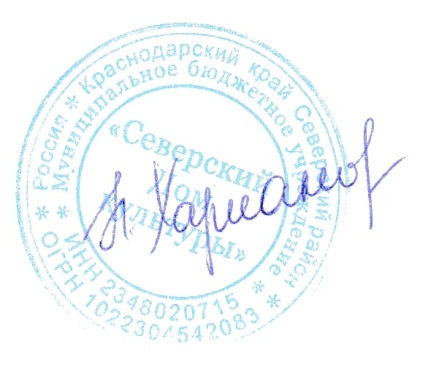 Директор МБУ «Северский ДК»«___________» Н.А. ХарламоваОТЧЕТработы Северского ДК за январь 2018 года.Художественный руководитель                                               Ханченкова А.А.№Наименование мероприятияДатаВремяМесто проведенияОтветственныйКол-во человек1Игровая  программа « Новогоднее настроение» (Реализация закона   № 1539- КЗ    « О мерах по профилактике безнадзорности и правонарушений  несовершеннолетних в Краснодарском крае» )02.01.2018 11-00Малый залГригорьева Т.И.452Спортивная программа   «Эх, Зимушка-Зима» (Реализацияпрограммы Краснодарского края«Развитие физической культурыи спорта»)03.01.201811-00Малый залГригорьева Т.И.503Игровая программа «КалейдоскопЕлочных огней» ( Реализация государственной программы Краснодарского края «Развитие культуры» ) 04.01.201811-00Малый залГригорьева Т.И.454Вечер отдыха «Рождественские посиделки» (Реализация закона« О государственной политике в сфере сохранения и развития традиционной народной культуры Краснодарского края»)05.01.2018г.14-00ч.Малый залСущева Н.А..555Игровая - интеллектуальная программа«Талисман года»(«Дети Кубани»)06.01.2018г.11-00чМалый залСущева Н.А.356Выставка ДПИ «Красавица Зима»06.01.2018г.10-30чМалый залЛомакина В.И.357Спортивно - конкурсная программа «Зимние забавы»(«Дети Кубани»)07.01.2018г.11-30ч.ПлощадьСущева Н.А.598Рождественское гулянье «Мы встречаем Рождество!» («Духовно-нравственное воспитание»)07.01.2018г.12-00ч.Площадь Ханченкова А.А.2509Игровая программа «Рождественское чудо»08.01.2018г.11-00чМалый залСущева Н.А.5010Выставка ДПИ «Рождество»08.01.2018г.10-30ч.Малый залЛомакина В.И.5011Сьемка коллектива «Казачья душа»  программа «Культурная навигация» Краевое телевидение 10.01.2018г.17-00ч.духовойХанченкова А.А.1012Экологический брейн- ринг« Заповедные сокровища» ( Реализация  государственнойПрограммы Краснодарского края« Формирование условий для духовно-нравственного развития граждан» )11 января-День Заповедников11.01.201811-30Малый залГригорьева Т.И.4513Творческий вечер «Свои стихи пишу для вас»  к 70-летию поэта Ю.Хамалинского( Реализация  государственнойПрограммы Краснодарского края« Формирование условий для духовно-нравственного развития граждан» )11.01.2018г.15-00ч.Большой залКайгородова И.Ю.10014Тематическая программа «Откуда ты пришел, Старый Новый год?»12.01.2018г.11-00ч.Кружковая Кайгородова И.Ю.3015Тематическая программа «Скажи жизни «Да»! «Противодействие незаконному обороту наркотиков»15.01.2018г.13-30ч.Большой       залКайгородова И.Ю.5716Тематическая программа «Добро- всегда побеждает»       Часы мира и добра16.01.2018г.11-00ч.КружковаяКацюба Е.И.2517Слет казачьей молодежи17.01.2018г.10:30ч.Львовский ДКСущева Н.А.Кайгородова И.Ю.30018Беседа со старшеклассниками «Ты, частичка планеты»Профилактика суицидов17.01.2018г.11-00ч.Кружковая Кацюба Е.И.3219Игровая программа «Театр начинается с вешалки» ( Реализация  государственнойПрограммы Краснодарского края« Формирование условий для духовно-нравственного развития граждан» )18.01.2018г.14-40ч.Большой залСущева Н.А.2520Игровая программа «Спорт- ты мир»«Дети Кубани»18.01.2018г.11-00ч.Малый залСущева Н.А.5021Собрание ПФР19.01.2018г.10-00ч.Большой залХарламова Н.А.Бгатов П.И.30016Игровая познавательная программа «Гой ты, Русь православная моя!» « Формирование условий для духовно-нравственного развития граждан» )19.01.2018г.14-30ч.кружковаяСущева Н.А.3522Вечер авторской песни «Гитары звонкая струна», посвященный 80-летию со дня рождения Высоцкого19.01.2018г.18-00ч.Большой залКайгородова И.Ю.10023Открытие месячника оборонно-массовой и военно-патриотической работы «Овеяна славой родная Кубань!»23.01.2018г.12-00ч.Большой залХарламова Н.А.РОМЦ30024Игровая программа «Самый ловкий»«Дети Кубани»24.01.2018г.11-00ч.Малый залСущева Н.А.2525Тематическая программа «Слава, нашим землякам!» патриотика24.12.2017г.13-30ч.Малый залКайгородова И.Ю.2026Тематическая программа «Ну, где же ты студент?....»(«Молодежь Кубани»)25.01 2018г.11-00ч.Большой  залКацюба Е.И.Сущева Н.А.20027Информационно-профилактическое мероприятие«В каждом человеке живет добро»	Часы мира и добра	25.01.2018г.13-30ч.КружковаяКайгородова И.Ю.2928Тематическая программа «В кругу друзей»Реализация программы «Социальная поддержка граждан»26.01.2018г.15-00ч.Малый залКайгородова И.Ю.3029Литературно-музыкальная  гостиная «По дорогам фронтовым»  («Патриотика»)26.01.2018г.17:00ч.х.СвободныйГригорьева Т.И.2030Вечер отдыха «В стиле рэтро»анс. «Мелодия»28.01.2018г.14-00ч.Ильский ДККайгородова И.Ю.5031Представление для детей «Звездная команда»28.01.2018г16-00ч.Большой залПопандопуло Н.Ю.5032Литературно-музыкальная  гостиная «Эхо прошедшей войны»29.01.2018г.11-00ч.Большой залСущева Н.А.4033Тематическая программа «Здоровье – бесценный дар» «Противодействие незаконному обороту наркотиков»29.01.2018г.13-30ч.КружковаяКайгородова И.Ю.3234Тематическая программа «Богатырские забавы»(Реализация краевой долгосрочной программы « Патриотическое воспитание населения»)29.01.2018г.13-30ч.Большой залКацюба Е.И.2035Концертная программа «Поздравляем юбиляров»30.01.2018г.08-30ч.ПНИКайгородова И.Ю.603610-й районный фестиваль детских фольклорных коллективов  «Кубанский казачок 2018»30.01.2018г.10-00ч.Афипский ДКХанченкова А.А.30037 «Роль семьи в подростковой преступности» - встреча со специалистом(Реализация закона   № 1539- КЗ    « О мерах по профилактике безнадзорности и правонарушений  несовершеннолетних в Краснодарском крае» )30.01.18 г.13-30ч.Большой залКацюба Е.И.4038Мастер- класс для студентов КККК по теме«Кто такой руководитель кружка?»30.01.2018г.15-45ч.Большой залХанченкова А.А.Касымова А.Ф.3039Игровая программа «Рождественская елка желаний»(«Доступная среда»)31.01.18г.11-00ч.Малый залКацюба Е.И.4040Игровая программа «Веселый штурман»(Реализация краевой долгосрочной программы « Патриотическое воспитание населения»)31.01.2018г.11-30ч.КружковаяСущева Н.А.40Всего проведено мероприятийВсего проведено мероприятийВсего проведено мероприятий4040Число зрителейЧисло зрителейЧисло зрителей31093109